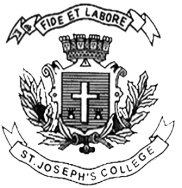 ST. JOSEPH’S COLLEGE (AUTONOMOUS), BANGALORE-27BVOC Digital Media & Animation (DMA) - II SEMESTEREND SEMESTER EXAMINATION: JULY 2022VOA 2121:  Reading SkillsTime - 2 hrs		    					Max Marks - 60This paper contains ONE printed page and TWO partsAnswer any THREE in about 250 to 300 words each: 		(3 x 10 = 30)What are themes? Give examples of any two themes from any two stories read.Elucidate on the role of the cactus in the story ‘The Cactus’ by O Henry.JD Salinger’s story, ‘A perfect day for Bananafish’ reflects post war experiences and behavioural changes. Highlight what they are.‘A very old man with enormous wings’ by GG Marquez is an example of magic realism in a realistic setting. In this story, a certain magical or fantastic element catches everyone’s attention. Elucidate.What are the central themes associated with the story ‘The Cat in the Rain’ by Ernest Hemingway?Answer any TWO in about 500 words each: 			(2 x 15 = 30)Anton Chekov is regarded as a great and prolific writer presenting realistic depictions of life in his stories. Does this statement justify the essence of the author? Elucidate with examples from his stories – The Bet and The Tragic Actor.Critically evaluate the story ‘Shooting an Elephant’ by George Orwell.Pick any writer of your choice and critically appreciate them for the story they have authored.*****									VOA 2121_A_22